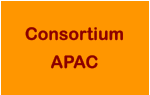 FORMULAIRE DE CANDIDATURE POUR DEVENIR MEMBRE À remplir par les organisations de la société civile et organisations non gouvernementales1. CRITERESVeuillez-vous assurer d’avoir lu et pris en compte les critères d’adhésion figurant sur la page internet Rejoindre le Consortium et dans notre document sur les Principes et procédures d'adhésion. 2. FORMULAIRE DE CANDIDATURE pour les organisations de la société civile et non gouvernementalesVeuillez écrire une lettre officielle au Président du Comité des adhésions, en lui expliquant ce que vous faites pour les APAC - territoires de vie avec lesquels vous travaillez, et pourquoi votre organisation souhaite intégrer le Consortium. À l’envoi du mail, merci de mettre en copie Xaviera Elorza, Coordinatrice administrative (xaviera.e@iccaconsortium.org)Veuillez également remplir le formulaire ci-dessous, en répondant à toutes les questions et en ajoutant des liens et/ou de la documentation supplémentaire si possible. Si vous ne pouvez pas répondre à une question, merci d’indiquer le motif et de nous contacter, puisque cela peut avoir une conséquence sur votre candidature. Ce formulaire sera partagé avec nos Membres actuels. Merci de nous informer si vous souhaitez qu’une ou plusieurs de vos réponses restent confidentielles.Le cas échéant, veuillez joindre la Constitution écrite/les règlements ou tout autre document fondateur, ainsi que d'autres liens vers des sites web, des documents, des vidéos et des photos qui pourraient transmettre le contenu et le style du travail de votre organisation, particulièrement en lien avec les APAC - territoires de vie.Veuillez joindre une lettre de recommandation écrite par un Membre ou Membre d'Honneur actuel du Consortium APAC. Si votre organisation ne collabore pas ou n'est pas alliée actuellement à un Membre ou à un Membre d'Honneur du Consortium APAC, veuillez consulter en ligne la liste des Membres actuels dans votre région et contacter ceux que vous pourriez connaître afin de leur demander une recommandation. Vous pouvez également contacter la Coordination régionale qui vous concerne pour en savoir plus sur les Membres d'Honneur dans votre région. La recommandation du Membre ou Membre d’Honneur actuel peut être faite sur la base d'une partie de votre travail qu'il(s) connai(t)ssent déjà ou dont vous pouvez l'/les informer. Il peut s'agir d'un simple e-mail déclarant leur connaissance du/familiarité avec le travail de votre organisation et sa recommandation en tant que Membre du Consortium APAC. Cette recommandation doit être envoyée directement par le Membre ou Membre d'Honneur en question au Président du Comité des adhésions, en y mettant en copie Xaviera, Coordinatrice administrative (xaviera.e@iccaconsortium.org). Si vous n'êtes pas en mesure d'obtenir une lettre de recommandation d'un Membre actuel, veuillez donner une explication.Veuillez également nous envoyer au moins une photo de haute qualité de votre communauté ou organisation travaillant activement pour et dans les territoires de vie (évitez, de préférence, les photos montrant des groupes/ateliers statiques), avec une brève description et l'auteur et son autorisation pour pouvoir l'utiliser publiquement. N’oubliez pas de tenir compte des sensibilités ou risques de sécurité potentiels encourus par les individus représentés sur cette ou ces photo(s) et prenez donc toutes les précautions nécessaires. Si votre candidature ne soulève aucune objection pendant la période d'examen, nous inclurons ces photos dans notre annonce des nouveaux Membres.Une fois que le Comité des adhésions a reçu votre demande d'adhésion - accompagnée (1) de la lettre officielle, (2) du formulaire d'adhésion complété et des documents associés et (3) de la lettre de recommandation – la période d'examen de votre dossier peut durer un minimum de deux mois. Pour toute information complémentaire, n'hésitez pas à contacter Xaviera, Coordinatrice administrative (xaviera.e@iccaconsortium.org).Merci pour votre intérêt à devenir Membre du Consortium APAC !QUESTIONREPONSE1Quel est le nom et l’adresse de l’organisation qui souhaite candidater pour devenir Membre ?  2Quel est le nom et les coordonnées de la personne qui remplit ce formulaire ou qui est responsable de la candidature ?  3Veuillez énoncer explicitement le statut de votre organisation (par ex. organisation légalement reconnue, organisation coutumière…), s’il s’agit d’une organisation à but lucratif ou non, la date de sa création et le pays où elle est inscrite (le cas échéant).  4Quelle est la raison d’être / la mission de votre organisation ?  5Dans quel(s) pays et dans quelle(s) zone(s) géographique(s) spécifique(s) votre organisation est-elle active, à la fois en termes d’activités et en termes de personnel et/ou bureau ?  6Travaillez-vous à l’échelle locale, nationale, régionale et/ou internationale ?  7Travaillez-vous sur un ou des écosystèmes en particulier ? Si oui, le(s)quel(s) ?  8Combien de personnes travaillent pour votre organisation (volontaires, à mi-temps, employés à temps-plein) ? S’il s’agit d’une organisation basée sur l’adhésion, combien de membres comptent-elle ?   9Que fait l'organisation pour soutenir et défendre, spécifiquement, les APAC – territoires de vie ?  10Votre organisation est-elle partenaire d’un Membre ou d’un Membre d’Honneur actuel du Consortium ? Si oui, veuillez inscrire le(s) nom(s) de(s) organisation(s) et/ou de(s) personne(s) en question.  11Quelles sont les trois principales activités de votre organisation ?  12A quel point votre organisation est-elle impliquée avec les Peuples Autochtones et/ou communautés locales (c’est-à-dire : depuis combien de temps, la centralité dans la mission, son dévouement, ses résultats) ? Merci de nous fournir les informations de contact d’au moins un membre d’un Peuple Autochtone ou d’une communauté locale qui est au courant du travail de votre organisation (numéro WhatsApp ou de téléphone, email, Facebook, ou autre). Il est possible que nous les contactions pour vérifier votre travail.13Quelles sont les trois principales sources de financement de votre organisation, si elle en perçoit ?  Veuillez indiquer le(s) nom(s) et les coordonnées de ces sources. Il est possible que nous les contactions pour vérifier votre travail. 14Pourrait-il exister un conflit d’intérêt entre (a) les fonds, partenariats, collaborations et activités de votre organisation, et (b) la mission et le travail du Consortium APAC, dont nous devrions être au courant ?  15Pourquoi votre organisation souhaite-t-elle devenir Membre du Consortium APAC ?  16Quels avantages s’attend-elle à recevoir en devenant Membre du Consortium ?17Qu’est-ce que votre organisation est capable d’apporter au Consortium ?  